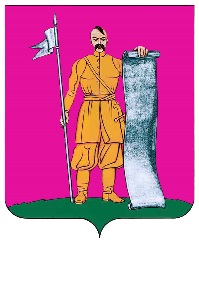 АДМИНИСТРАЦИЯ СТАРОЩЕРБИНОВСКОГО СЕЛЬСКОГО ПОСЕЛЕНИЯ ЩЕРБИНОВСКОГО РАЙОНАПОСТАНОВЛЕНИЕот 17.11.2022                                                                                                        № 359ст-ца СтарощербиновскаяО внесении изменений в постановлениеадминистрации Старощербиновскогосельского поселения Щербиновского районаот 29 декабря 2018 г. № 348«Об утверждении Положения об оплатетруда работников муниципальных учрежденийСтарощербиновского сельского поселенияЩербиновского района, не вошедшихв отраслевые системы оплаты труда»В целях обеспечения выплаты заработной платы не менее установленного минимального размера оплаты труда, руководствуясь Уставом Старощербиновского сельского поселения Щербиновского района п о с т а н о в л я е т:1. Внести изменения в постановление администрации Старощербиновского сельского поселения Щербиновского района от 29 декабря 2018 г. № 348 «Об утверждении Положения об оплате труда работников муниципальных учреждений Старощербиновского сельского поселения Щербиновского района, не вошедших в отраслевые системы оплаты труда» (с изменениями от              21 октября 2020 г. № 476), изложив подпункт 3 пункта 5 раздела 2 приложения № 1 к нему в новой редакции:«3) ежемесячного денежного поощрения - в размере 17 должностных окладов;».2. Общему отделу администрации Старощербиновского сельского поселения Щербиновского района (Шилова И.А.) настоящее постановление:1) разместить в информационно-телекоммуникационной сети «Интернет» на официальном сайте администрации Старощербиновского сельского поселения Щербиновского района (http://starscherb.ru) в меню сайта «Нормотворческая деятельность», «Постановления администрации», «за 2022 год»;2) официально опубликовать в периодическом печатном издании «Информационный бюллетень органов местного самоуправления Старощербиновского сельского поселения Щербиновского района».3. Постановление вступает в силу на следующий день после его официального опубликования и распространяется на правоотношения с 1 января 2023 г.Глава Старощербиновского сельскогопоселения Щербиновского района                                                         Ю.В. Зленко